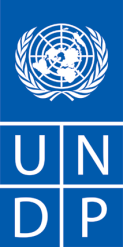 ЗАПИТ ПРО НАДАННЯ ІНФОРМАЦІЇ ВІД ОГС/ НУОЗацікавленим НУО пропонується заповнити нижченаведений опитувальник, супроводжуючи його допоміжною документацією.Якщо ви міжнародна неурядова організація, будь ласка, надайте інформацію, що стосується лише вашої місцевої присутності в цій країні.Зверніть увагу, що вкладення повинні бути надані для підтримки кожної відповіді. Зовнішня інформація, яка не відповідає безпосередньо на запитання, обмежуватиме можливість ПРООН позитивно оцінювати відповідність ОГС/ НУО вимогам ПРООН.ТемаСфера, яка перевіряється/ Підтверджувальна документаціяВідповідьОрганізації, з якими співробітництво заборонене 1. Чи ОГС/ ГО включена до переліку організацій ООН, з якими співробітництво заборонене, постачальників ПРООН, які включені до санкційного списку,  чи залучена в якості обвинуваченої міжнародним чи національним кримінальним судом?2. Чи ОГС/ ГО заборонена будь-якою іншою установою/ урядом? Якщо так, будь ласка, надайте інформацію про установу/ уряд та причини заборони.Правовий статус та банківський рахунок1. Чи мають ОГС/ ГО правоздатність працювати у країні, в якій реалізується програма ПРООН, і чи задовольняє ОГС/ ГО юридичним вимогам країни щодо реєстрації та здійснення діяльності? Будь ласка, надайте копії всіх відповідних документів, що підтверджують законність діяльності.2. Чи має ОГС / ГО банківський рахунок? (Надайте підтвердження із зазначенням дати чинності рахунку)Сертифікація / акредитаціяЧи ОГС / ГО сертифікована відповідно до будь-яких міжнародних або місцевих стандартів (наприклад, ISO), у сфері, зокрема:лідерства та управлінських навичокпроектного менеджментуфінансового менеджментуорганізаційних стандартів та процедуріншій сферіДата заснування та організаційні засади1. Коли ОГС / ГО була заснована?2. Яким чином ОГС / ГО розвивалася з моменту її створення? (не більше 2 абзаців)3. Хто Ваш головний донор / партнери?4. Будь ласка, надайте список усіх організацій, з якими ОГС/ ГО може бути пов´язана.6. У яких містах/ областях/ регіонах / країнах Ви маєте можливість працювати? Будь ласка, надайте повний перелік офісів і вкажіть чисельність персоналу у кожному офісі.Сфера повноважень та аудиторія У чому полягає первинна діяльність ОГС/ ГО із захисту суспільних інтересів/ мета існування?2. Яка сфера повноважень, бачення та мета ОГС/ ГО? (не більше 2 абзаців)3. Чи є ОГС/ ГО офіційно уповноважена представляти будь-яку конкретну аудиторію?Сфери експертизи1. Чи має ОГС/ ГО досвід у будь-якій з ключових сфер, визначених вище в цьому запиті про надання інформації?2. У яких інших сферах ОГС / ГО компетентна?Фінансове становище та стійкість1. Яким був сукупний обсяг фінансування заходів, реалізованих ОГС/ ГО  упродовж попередніх 2 років? Будь ласка, надайте аудовану фінансову звітність за останні 2 роки. Якщо аудована фінансова звітність не доступна, будь ласка, поясніть, чому її не можливо отримати.2. Які фактичні та прогнозовані надходження фінансових ресурсів ОГС/ ГО  упродовж поточного та наступного років?3. Будь ласка, надайте перелік проектів з описом, тривалістю, місцезнаходженням та бюджетом протягом останніх 2 років (класифікуйте від найбільшого бюджету до найнижчого).Прозорість для громадськості1. Які документи загальнодоступні?2. Як отримати доступ до цих документів? (Укажіть посилання на веб-сторінку)Консорціум1. Чи спроможні Ви управляти консорціумом?2. Чи на даний час Ви управляєте або раніше управляли консорціумом чи брали у ньому участь? Якщо так, то надайте список усіх консорціумів, список партнерів у консорціумі, повідомте про Вашу роль у консорціумах та загальні фінансові бюджети, пов´язані із їх діяльністю.3. Чи Ви перебуваєте в офіційному альянсі з іншими ОГС/ ГО? Якщо так, то будь ласка, повідомте у якому та розкажіть детально.